1)Stolpediameter styrer slisseavstand travers og type masteklave.Se klaveutvelgere på vår hjemmeside: www.el-tjeneste.noFORANKRINGSMAST H / A - mastMasteavstand: 2m, Faseavstand: 2m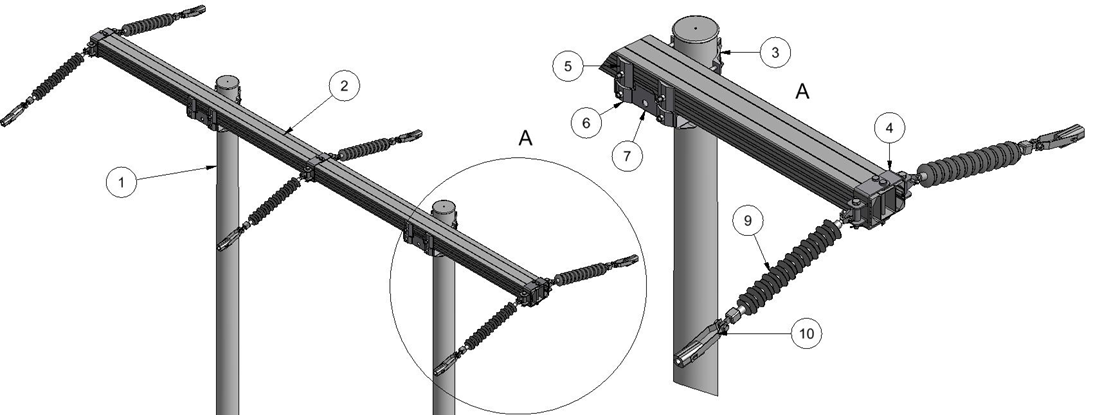 AnleggNetteierProsjektnummerKontaktperson netteierAnsvarlig EL-tjenesteProsjektert avEntreprenørDatoMastenummerKontaktperson entreprenørPosVarenrBetegnelseTypeAnt.Enh.ProdusentMerknad228 368 05ForankringstraversTF22-7S1stkEL-tjeneste asEloksert, brun3Masteklave2stkEL-tjeneste as1)428 367 42Forankringsfeste, ensidigF160EsettEL-tjeneste asHvis ensidig428 367 35Forankringsfeste, tosidigF160TsettEL-tjeneste asHvis tosidig528 368 29UnderlagsskiveSA160S4stkEL-tjeneste asMå benyttes 828 368 36Jordingsklemme Ø10J10stkEL-tjeneste asHvis krav til jordingVed behov for støtte:Ved behov for støtte:Ved behov for støtte:Ved behov for støtte:Ved behov for støtte:Ved behov for støtte:Ved behov for støtte:Ved behov for støtte:3Masteklave2stkEL-tjeneste asFor støtte. 1)628 368 94UnderlagsskiveSA1S4stkEL-tjeneste asFor støtte728 367 45StøttebrakettST230S2stkEL-tjeneste asVed behov. Slissavst.280mm